Wisconsin Department of Safety and Professional Services	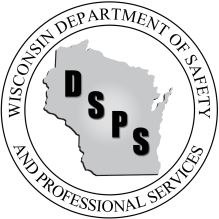 Division of Industry Services	PO Box 7302	Madison WI  53707-7302A.S.M.E.  B31 Piping ChecklistMATERIALS:All fabrication completed in the State of ?   Yes  NoRequired entries SBD 5204 form completed?   Yes  NoParty responsible for the project design on the SBD 5204 form? Yes  NoThat individual qualified to accept this responsibility?  Yes  NoIs the system or components designed for low temperature service? Yes  No  N/A
If yes has Impact testing of welds been addressed?   Yes No  N/AIs piping and related valves and fittings acceptable material for design conditions?  Yes  NoIs installer familiar with the Code requirements for testing of the piping system?  Yes  NoQualified Visual Inspector(s) and written procedure?   Yes  NoDate:       Date:       INITIAL INITIAL INITIAL REINSPECTION REINSPECTION REINSPECTION JOB #:       Installing Contractor:       Installing Contractor:       Installing Contractor:       Installing Contractor:       Installing Contractor:       Installing Contractor:       Installing Contractor:       Installing Contractor:       Installing Contractor:       Address:       Address:       Address:       Address:       Address:       Address:       Address:       Address:       Address:       Contact Name:       Contact Name:       Contact Name:       Contact Name:       Contact Name:       Contact Name:       Phone:       Phone:       Phone:       E-mail Address:       E-mail Address:       E-mail Address:       E-mail Address:       E-mail Address:       E-mail Address:       E-mail Address:       E-mail Address:       E-mail Address:       Site/Owner:       Site/Owner:       Site/Owner:       Site/Owner:       Site/Owner:       Site/Owner:       Site/Owner:       Site/Owner:       Site/Owner:       Location:       Location:       Location:       Location:       Location:       Location:       Location:       Location:       Location:       Contact Name:       Contact Name:       Contact Name:       Contact Name:       Contact Name:       Contact Name:       Phone:       Phone:       Phone:       E-mail Address:       E-mail Address:       E-mail Address:       E-mail Address:       E-mail Address:       E-mail Address:       E-mail Address:       E-mail Address:       E-mail Address:       Refrig-R#       Design MAWP:        @      °FDesign MAWP:        @      °FDesign MAWP:        @      °FDesign MAWP:        @      °FDesign MAWP:        @      °FDesign MAWP:        @      °FMDMT      °F @       PSIMDMT      °F @       PSIHP-Steam -       Design MAWP:  :        @      °FHP-Steam -       Design MAWP:  :        @      °FHP-Steam -       Design MAWP:  :        @      °FHP-Steam -       Design MAWP:  :        @      °FHP-Steam -       Design MAWP:  :        @      °FHP-Steam -       Design MAWP:  :        @      °FMDMT      °F @       PSIMDMT      °F @       PSIMDMT      °F @       PSIShop Fabrication 	Shop Fabrication 	Shop Fabrication 	Field Fabrication Field Fabrication Field Fabrication Both Both Both WPS #:       WPS #:       WPS #:       WPS #:       PQR #:      PQR #:      PQR #:      PQR #:      PQR #:      WELDER(S)SYMBOLDATECONT.